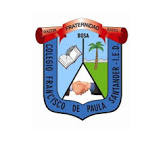                 ANDREA CAROLINA TEJERO RUIZMATEMÁTICAS – GEOMETRÍA – ESTADÍSTICA Y PROBABILIDADA continuación, relaciono los grados, los cursos y el link del blog donde encontrarán las instrucciones semana a semana desde el inicio de la cuarentena.Va guiado a aquellos estudiantes que ingresaron nuevos y que no han tenido la oportunidad de llevar su proceso regular o para quienes deseen verificar el progreso de los cursos en relación al seguimiento académico.¡NO TE DETENGAS!Que las situaciones que se te presenten en tu vida no te hagan detenerte, pues Dios es capaz de sacarte delante de todas ellas. DIOS LOS BENDIGAGradoJornadaAsignatura(s)Link Blog5°TardeMatemáticashttps://matematicassantanderistasiperiodo5.blogspot.com/6°MañanaMatemáticas, geometría, estadística y probabilidadhttps://matematicassantanderistas6.blogspot.com/8°MañanaAlgebra, geometría, estadística y probabilidadhttps://algebrasantanderista2020.blogspot.com/8°TardeAlgebrahttps://algebrasantanderista2020.blogspot.com/